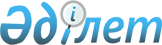 Талғар ауданы бойынша қоғамдық жұмыстарды ұйымдастыру туралы
					
			Күшін жойған
			
			
		
					Алматы облысы Талғар аудандық әкімдігінің 2013 жылғы 20 мамырдағы N 05-311 қаулысы. Алматы облысының Әділет департаментінде 2013 жылы 30 мамырда N 2361 болып тіркелді. Күші жойылды - Алматы облысы Талғар ауданы әкімдігінің 2015 жылғы 05 ақпандағы № 02-34 қаулысымен      Ескерту. Күші жойылды - Алматы облысы Талғар ауданы әкімдігінің 05.02.2015 № 02-34 (алғаш ресми жарияланғаннан кейін күнтізбелік он күн өткен соң қолданысқа енгізіледі) қаулысымен.

      РҚАО ескертпесі.

      Құжаттың мәтінінде түпнұсқаның пунктуациясы мен орфографиясы сақталған.



Қазақстан Республикасының 2001 жылғы 23 қаңтардағы "Халықты жұмыспен қамту туралы" Заңының 7-бабының 5) тармақшасына, 20-бабының 5-тармағының 2) тармақшасына және Қазақстан Республикасы Үкіметінің 2001 жылғы 19 маусымдағы "Халықты жұмыспен қамту туралы" Қазақстан Республикасының 2001 жылғы 23 қаңтардағы Заңын іске асыру жөніндегі шаралар туралы" N 836 қаулысына сәйкес, Талғар ауданының әкімдігі ҚАУЛЫ ЕТЕДІ:



1. Талғар ауданында қоғамдық жұмыстар ұйымдастырылсын.



2. Қосымшаға сәйкес Талғар ауданы бойынша қоғамдық жұмыстар жүргізілетін ұйымдардың тізбесі, қоғамдық жұмыстардың түрлері, көлемі мен нақты жағдайлары, қатысушылардың еңбегіне төленетін ақының мөлшері және оларды қаржыландыру көздері бекітілсін, сондай-ақ қоғамдық жұмыстарға сұраныс пен ұсыныс айқындалсын.



3. Талғар ауданы әкімдігінің 2010 жылғы 31 желтоқсандағы "Талғар ауданы бойынша ақылы қоғамдық жұмыстарды ұйымдастыру туралы" (нормативтік құқықтық актілердің мемлекеттік тіркеу Тізілімінде 2011 жылы 24 қаңтарда N 2-18-123 болып енгізіліп, аудандық "Талғар" газетінің 2011 жылдың 29 қаңтарында 07 нөмірінде жарияланған ) N 12-874 қаулысының күші жойылды деп танылсын.



4. Осы қаулының орындалуын бақылау аудан әкімінің орынбасары Дәрменияр Алғатбекұлы Қыдырбек-ұлына жүктелсін.



5. Осы қаулы әділет органдарында мемлекеттік тіркелген күннен бастап күшіне енеді және алғаш ресми жарияланғаннан кейін күнтізбелік он күн өткен соң қолданысқа енгізіледі.

  

Талғар ауданы бойынша қоғамдық жұмыстар жүргізілетін ұйымдардың тізбесі, қоғамдық жұмыстардың түрлері, көлемі мен нақты жағдайлары, қатысушылардың еңбегіне төленетін ақының мөлшері және оларды қаржыландыру көздері сондай-ақ қоғамдық жұмыстарға сұраныс пен ұсыныскестенің жалғасы

 
					© 2012. Қазақстан Республикасы Әділет министрлігінің «Қазақстан Республикасының Заңнама және құқықтық ақпарат институты» ШЖҚ РМК
				      Аудан әкіміР. Садыкова      КЕЛІСІЛДІ:      "Талғар аудандық жұмыспен      қамту және әлеуметтік      бағдарламалар бөлімі"      мемлекеттік мекемесінің      басшысыБуркутов Орынтай Шарипович      "Талғар ауданының экономика      және бюджеттік жоспарлау      бөлімі" мемлекеттік мекемесінің      басшысы Сафин Асангали Ануарович

Талғар аудан әкімдігінің 2013 жылғы 20 мамырдағы Талғар ауданы бойынша қоғамдық жұмыстарды ұйымдастыру туралы" N 05-311 қаулысымен бекітілген қосымшаN

 Ұйымдардың тізбесі

 Қоғамдық жұмыстардың түрлері

 Қоғамдық жұмыстардың көлемі мен нақты жағдайлары

 N

 Ұйымдардың тізбесі

 Қоғамдық жұмыстардың түрлері

 Көлемі (бір қатысу шыға)

 1

 "Талғар ауданының Әділет басқармасы" мемлекеттік мекемесі

 Құжаттарды өңдеу бойынша техникалық жұмыстарды жүргізуге көмек көрсету (ретке келтіруге, түптеуге, тігуге жәрдемдесу);

 300 құжатқа дейін

 2

 "Алматы облыстық мемлекеттік мұрағаты" мемлекеттік мекемесінің Талғар филиалы

 Құжаттарды өңдеу бойынша техникалық жұмыстарды жүргізуге көмек көрсету (ретке келтіруге, түптеуге, тігуге жәрдемдесу);

 500 құжатқа дейін

 3

 "Нұр Отан" Халықтық демократиялық партиясы қоғамдық бірлестігінің Талғар аудандық филиалы

 Мұрағатқа өткізілетін құжаттарды өңдеу (ретке келтіруге, түптеуге, тігуге жәрдемдесу);

құжаттарды көбейту және тарату;

 200 құжатқа дейін

 

200 құжатқа дейін

 4

 Талғар ауданы әкімінің "Аудандық мәдениет үйі" мемлекеттік коммуналдық қазыналық кәсіпорны

 мекеме аймағын көркейту және көгалдандыру жұмыстарына көмектесу (тазалауға, арықтарын кеңейтуге, гулдерді отырғызуға, күтүп баптауға жәрдемдесу);

мәдени шаралар өткізуге көмек көрсету (байрақтар мен билбордтарды ілуге, киіз үй тігуге жәрдемдесу);

 1000шаршы метрге дейін

 

 

10 шараға дейін

 5

 "Алматы облысы Талғар қаласының қорғаныс істері жөніндегі біріккен бөлімі" мемлекеттік мекемесі

 Қарулы күштер қатарына әскерге шақыру жұмыстарына көмек көрсету ( шақыру қағаздарын таратуға, шақырушылардың жеке істерін түптеуге, тігуге, ретке келтіруге көмектесу);

 300 шақыру қағазға дейін

 6

 "Зейнетақы төлеу жөніндегі мемлекеттік орталығының Алматы облыстық филиалы" Талғар аудандық бөлімшесі, мемлекеттік қазыналық кәсіпорын

 Құжаттарды өңдеу бойынша техникалық жұмыстарды жүргізуге көмек көрсету (мұрағат құжаттарын ретке келтіріп, түптеуге, тігуге жәрдемдесу);

 300 құжатқа дейін

 7

 "Талғар аудандық балалар мен жасөспірімдер спорт мектебі" мемлекеттік мекемесі

 Мекеме аймағын көркейту және көгалдандыру жұмыстарына көмектесу (ағаш көшеттерін отырызуға, арық-тоғандарды тазалауға, ойын алаңдарын күтіп баптау, көгалдандыру, бордюрлерді әктеу, отыратын орындықтарды жөндеу, сырлау жұмыстарына көмектесу), балаларға арналған спорт шараларын ұйымдастыруға көмектесу;

 1000 шаршы метрге дейін

 8

 "Талғар аудандық сайлау комиссиясы" мемлекеттік мекемесі

 Республикалық аймақтық, науқан жұмыстарына көмек көрсету. Құжаттарды өңдеу бойынша техникалық жұмыстарды жүргізуге көмек көрсету (сайлаушылардың тізімдерін дайындауға көмектесу, шақыру билеттерін жазу және тарату);

 1 шараға дейін

 9

 "Талғар аудандық кітапханасы" мемлекеттік коммуналдық мекеме

 Кітаптарды жаңарту жұмысына қатысу, оларды түптеу, қалпына келтіру, кітаптардың картотекасын жүргізуге жәрдемдесу

 200 кітап

 10

 "Талғар ауданының Алатау ауылдық округі әкімінің аппараты" мемлекеттік мекемесі

 Аймақтарды көркейту және көгалдандыру жұмыстарына көмектесу (санитарлық тазалыққа, көшелерге ағаш көшеттерін отырғызуға, суғаруға, күтіп баптауға, арық-тоғандарды тазалауға, қоршауларды қалпына келтіріп, жөндеуге жәрдемдесу);

Шаруашылық кітаптарды анықтап толтыруға (мәлімет жинауға) көмектесу;

Ауқымды мәдени, спорт шараларын өткізуге көмек көрсету (байрақтар мен билбордтарды ілуге, киіз үй тігуге көмектесу);

Тарихи сәулеттік ескерткіштерді, қорықтық аумақтарды қалпына келтіруге көмектесу (ақтау, сырлау, қоршауды қалпына келтіру);

Соғыс ардагерлеріне, олардың жесірлеріне және жалғыз басты қарттарға көмектесу (аула тазалау, жинастыру және оларға хат-хабар жөнелтуге жәрдемдесу);

Рухына бағыштау айлығында жұмыс атқаруға жәрдемдесу(ескі зираттарды, күтімсіз қалған бейіттерді қалпына келтіру) жұмыстарын атқаруға жәрдемдесу;

Шақыру учаскелеріне және әскерге шақыру науқанына көмектесу (шақыру қағаздарын тарату);

 300 шаршы метрге дейін

 

 

 

 

20 құжатқа дейін

 

5 шараға дейін

 

 

5 шараға дейін

 

 

 

5 адамға дейін

 

 

 

1 шара

 

 

 

50 адамға дейін

 11

 "Талғар ауданының Бесағаш ауылдық округі әкімінің аппараты" мемлекеттік мекемесі

 Аймақтарды көркейту және көгалдандыру жұмыстарына көмектесу (санитарлық тазалыққа, көшелерге ағаш көшеттерін отырғызуға, суғаруға, күтіп баптауға, арық-тоғандарды тазалауға, қоршауларды қалпына келтіріп, жөндеуге жәрдемдесу);

Шаруашылық кітаптарды анықтап толтыруға (мәлімет жинауға) көмектесу;

Ауқымды мәдени, спорт шараларын өткізуге көмек көрсету (байрақтар мен билбордтарды ілуге, киіз үй тігуге көмектесу);

Тарихи сәулеттік ескерткіштерді, қорықтық аумақтарды қалпына келтіруге көмектес(ақтау, сырлау, қоршауды қалпына келтіру);

Соғыс ардагерлеріне, олардың жесірлеріне және жалғыз басты қарттарға көмектесу (аула тазалау, жинастыру және оларға хат-хабар жөнелтуге жәрдемдесу);

Рухына бағыштау айлығында (ескі зираттарды, күтімсіз қалған бейіттерді қалпына келтіру)жұмыстарын атқаруға жәрдемдесу;

Шақыру учаскелеріне және әскерге шақыру науқанына көмектесу (шақыру қағаздарын тарату);

 300 шаршы метрге дейін

 

 

 

 

20 құжатқа дейін

 

5 шараға дейін

 

 

 

5 шараға дейін

 

 

5 адамға дейін

 

 

 

1 шара

 

 

50 адамға дейін

 12

 "Талғар ауданының Бесқайнар ауылдық округі Әкімінің аппараты" мемлекеттік мекемесі

 Аймақтарды көркейту және көгалдандыру жұмыстарына көмектесу (санитарлық тазалыққа, көшелерге ағаш көшеттерін отырғызуға, суғаруға, күтіп баптауға, арық-тоғандарды тазалауға, қоршауларды қалпына келтіріп, жөндеуге жәрдемдесу);

Шаруашылық кітаптарды анықтап толтыруға (мәлімет жинауға) көмектесу;

Ауқымды мәдени спорт шараларын өткізуге көмек көрсету (байрақтар мен билбордтарды ілуге, киіз үй тігуге көмектесу);

Тарихи сәулеттік ескерткіштерді қорықтық аумақтарды қалпына келтіруге көмектесу (ақтау, сырлау, қоршауды қалпына келтіру);

Соғыс ардагерлеріне, олардың жесірлеріне және жалғыз басты қарттарға көмектесу (аула тазалау, жинастыру және оларға хат-хабар жөнелтуге жәрдемдесу);

Рухына бағыштау айлығында (ескі зираттарды, күтімсіз қалған бейіттерді қалпына келтіру)жұмыстарын атқаруға жәрдемдесу;

Шақыру учаскелеріне және әскерге шақыру науқанына көмектесу (шақыру қағаздарын тарату);

 300 шаршы метрге дейін

 

 

 

 

 

20 құжатқа дейін

 

5 шараға дейін

 

 

 

2 шараға дейін

 

 

 

 

5 адамға дейін

 

 

 

 

1 шара

 

 

 

 

50 адамға дейін

 13

 "Талғар ауданының Белбұлақ ауылдық округі әкімінің аппараты" мемлекеттік мекемесі

 Аймақтарды көркейту және көгалдандыру жұмыстарына көмектесу (санитарлық тазалыққа, көшелерге ағаш көшеттерін отырғызуға, суғарып, күтіп баптауға, арық- тоғандарды тазалауға, қоршауларды қалпына келтіріп жөндеуге жәрдемдесу);

Шаруашылық кітаптарды анықтап толтыруға (мәлімет жинауға) көмектесу;

Ауқымды мәдени спорт шараларын өткізуге көмек көрсету (байрақтар мен билбордтарды ілуге, киіз үй тігуге көмектесу);

Тарихи сәулеттік ескерткіштерді қорықтық аумақтарды қалпына келтіруге көмектесу(ақтау, сырлау, қоршауды қалпына келтіру);

Соғыс ардагерлеріне, олардың жесірлеріне және жалғыз басты қарттарға көмектесу (аула тазалау, жинастыру және оларға хат-хабар жөнелтуге жәрдемдесу);

Рухына бағыштау айлығында (ескі зираттарды, күтімсіз қалған бейіттерді қалпына келтіру)жұмыстарын атқаруға жәрдемдесу;

Шақыру учаскелеріне және әскерге шақыру науқанына көмектесу (шақыру қағаздарын тарату);

 300 шаршы метрге дейін

 

 

 

 

 

 

 

20 құжатқа дейін

 

5 шараға дейін

 

 

 

 

2 шараға дейін

 

 

 

 

5 адамға дейін

 

 

 

 

 

1 шараға дейін

 

 

 

 

50 адамға дейін

 14

 "Талғар ауданының Гүлдала ауылдық округі әкімінің аппараты" мемлекеттік мекемесі

 Аймақтарды көркейту және көгалдандыру жұмыстарына көмектесу (санитарлық тазалыққа, көшелерге ағаш көшеттерін отырғызуға, суғарып, күтіп баптауға, арық - тоғандарды тазалауға, қоршауларды қалпына келтіріп жөндеуге жәрдемдесу);

Шаруашылық кітаптарды анықтап толтыруға (мәлімет жинауға) көмектесу;

Ауқымды мәдени спорт шараларын өткізуге көмек көрсету (байрақтар мен билбордтарды ілуге, киіз үй тігуге көмектесу);

Тарихи сәулеттік ескерткіштерді қорықтық аумақтарды қалпына келтіруге көмектесу(ақтау, сырлау, қоршауды қалпына келтіру);

Соғыс ардагерлеріне, олардың жесірлеріне және жалғыз басты қарттарға көмектесу (аула тазалау, жинастыру және оларға хат-хабар жөнелтуге жәрдемдесу);

Рухына бағыштау айлығында (ескі зираттарды, күтімсіз қалған бейіттерді қалпына келтіру) жұмыстарын атқаруға жәрдемдесу;

Шақыру учаскелеріне және әскерге шақыру науқанына көмектесу (шақыру қағаздарын тарату);

 300 шаршы метрге дейін

 

 

 

 

 

 

 

20 құжатқа дейін

 

5 шараға дейін

 

 

 

 

2 шараға дейін

 

 

 

 

5 адамға дейін

 

 

 

1 шараға дейін

 

 

 

50 адамға дейін

 15

 "Талғар ауданының Кеңдала ауылдық округі әкімінің аппараты" мемлекеттік мекемесі

 Аймақтарды көркейту және көгалдандыру жұмыстарына көмектесу (санитарлық тазалыққа, көшелерге ағаш көшеттерін отырғызуға, суғарып, күтіп баптауға, арық - тоғандарды тазалауға, қоршауларды қалпына келтіріп жөндеуге жәрдемдесу);

Шаруашылық кітаптарды анықтап толтыруға (мәлімет жинауға) көмектесу;

Ауқымды мәдени спорт шараларын өткізуге көмек көрсету (байрақтар мен билбордтарды ілуге, киіз үй тігуге көмектесу);

Тарихи сәулеттік ескерткіштерді қорықтық аумақтарды қалпына келтіруге көмектесу(ақтау, сырлау, қоршауды қалпына келтіру);

Соғыс ардагерлеріне, олардың жесірлеріне және жалғыз басты қарттарға көмектесу (аула тазалау, жинастыру және оларға хат-хабар жөнелтуге жәрдемдесу);

Рухына бағыштау айлығында (ескі зираттарды, күтімсіз қалған бейіттерді қалпына келтіру) жұмыстарын атқаруға жәрдемдесу;

Шақыру учаскелеріне және әскерге шақыру науқанына көмектесу (шақыру қағаздарын тарату);

 300 шаршы метрге дейін

 

 

 

 

20 құжатқа дейін

 

5 шараға дейін

 

 

2 шараға дейін

 

 

 

5 адамға дейін

 

 

 

1 шараға дейін

 

 

 

50 адамға дейін

 16

 "Талғар ауданының Көктөбе ауылдық округі әкімінің аппараты" мемлекеттік мекемесі

 Аймақтарды көркейту және көгалдандыру жұмыстарына көмектесу (санитарлық тазалыққа, көшелерге ағаш көшеттерін отырғызуға, суғарып, күтіп баптауға, арық -тоғандарды тазалауға, қоршауларды қалпына келтіріп жөндеуге жәрдемдесу);

Шаруашылық кітаптарды анықтап толтыруға (мәлімет жинауға) көмектесу;

Ауқымды мәдени спорт шараларын өткізуге көмек көрсету (байрақтар мен билбордтарды ілуге, киіз үй тігуге көмектесу);

Тарихи сәулеттік ескерткіштерді қорықтық аумақтарды қалпына келтіруге көмектесу(ақтау, сырлау, қоршауды қалпына келтіру);

Соғыс ардагерлеріне, олардың жесірлеріне және жалғыз басты қарттарға көмектесу (аула тазалау, жинастыру және оларға хат-хабар жөнелтуге жәрдемдесу);

Рухына бағыштау айлығында (ескі зираттарды, күтімсіз қалған бейіттерді қалпына келтіру) жұмыстарын атқаруға жәрдемдесу;

Шақыру учаскелеріне және әскерге шақыру науқанына көмектесу (шақыру қағаздарын тарату);

 300 шаршы метрге дейін

 

 

 

 

 

 

 

20 құжатқа дейін

 

5 шараға дейін

 

 

 

 

2 шараға дейін

 

 

 

 

5 адамға дейін

 

 

 

 

 

1 шараға дейін 

 

 

 

 

50 адамға дейін

 17

 "Талғар ауданының Қайнар ауылдық округі әкімінің аппараты" мемлекеттік мекемесі

 Аймақтарды көркейту және көгалдандыру жұмыстарына көмектесу (санитарлық тазалыққа, көшелерге ағаш көшеттерін отырғызуға, суғаруға, күтіп баптауға, арық- тоғандарды тазалауға, қоршауларды қалпына келтіріп жөндеуге жәрдемдесу);

Шаруашылық кітаптарды анықтап толтыруға (мәлімет жинауға) көмектесу;

Ауқымды мәдени спорт шараларын өткізуге көмек көрсету (байрақтар мен билбордтарды ілуге, киіз үй тігуге көмектесу); 

Тарихи сәулеттік ескерткіштерді қорықтық аумақтарды қалпына келтіруге көмектесу(ақтау, сырлау, қоршауды қалпына келтіру);

Соғыс ардагерлеріне, олардың жесірлеріне және жалғыз басты қарттарға көмектесу (аула тазалау, жинастыру және оларға хат-хабар жөнелтуге жәрдемдесу);

Рухына бағыштау айлығында (ескі зираттарды, күтімсіз қалған бейіттерді қалпына келтіру)жұмыстарын атқаруға жәрдемдесу;

Шақыру учаскелеріне және әскерге шақыру науқанына көмектесу (шақыру қағаздарын тарату);

 300 шаршы метрге дейін

 

 

 

 

20 құжатқа дейін

 

5 шараға дейін

 

 

5 шараға дейін

 

 

 

5 адамға дейін

 

 

 

1 шараға дейін

 

 

 

50 адамға дейін

 18

 "Талғар ауданының Панфилов ауылдық округі әкімінің аппараты" мемлекеттік мекемесі

 Аймақтарды көркейту және көгалдандыру жұмыстарына көмектесу (санитарлық тазалыққа, көшелерге ағаш көшеттерін отырғызуға, суғаруға, күтіп баптауға, арық- тоғандарды тазалауға, қоршауларды қалпына келтіріп жөндеуге жәрдемдесу);

Шаруашылық кітаптарды анықтап толтыруға (мәлімет жинауға) көмектесу;

Ауқымды мәдени спорт шараларын өткізуге көмек көрсету (байрақтар мен билбордтарды ілуге, киіз үй тігуге көмектесу);

Тарихи сәулеттік ескерткіштерді қорықтық аумақтарды қалпына келтіруге көмектесу(ақтау, сырлау, қоршауды қалпына келтіру);

Соғыс ардагерлеріне, олардың жесірлеріне және жалғыз басты қарттарға көмектесу (аула тазалау, жинастыру және оларға хат-хабар жөнелтуге жәрдемдесу);

Рухына бағыштау айлығында (ескі зираттарды, күтімсіз қалған бейіттерді қалпына келтіру) жұмыстарын атқаруға жәрдемдесу;

Шақыру учаскелеріне және әскерге шақыру науқанына көмектесу (шақыру қағаздарын тарату);

 300 шаршы метрге дейін

 

 

 

 

20 құжатқа дейін

 

5 шараға дейін

 

 

2 шараға дейін

 

 

 

5 адамға дейін

 

 

 

1 шараға дейін

 

 

 

50 адамға дейін

 19

 "Талғар қаласы әкімінің аппараты" мемлекеттік мекемесі

 Аймақтарды көркейту және көгалдандыру жұмыстарына көмектесу (санитарлық тазалыққа, көшелерге ағаш көшеттерін отырғызуға, суғаруғаіп, күтіп баптауға, арық-тоғандарды тазалауға, қоршауларды қалпына келтіріп жөндеуге жәрдемдесу);

Ауқымды мәдени, спорт шараларын өткізуге көмек көрсету (байрақтар мен билбордтарды ілуге, киіз үй тігуге көмектесу);

Тарихи сәулеттік ескерткіштерді қорықтық аумақтарды қалпына келтіруге көмектесу(ақтау, сырлау, қоршауды қалпына келтіру);

Рухына бағыштау айлығында (ескі зираттарды, күтімсіз қалған бейіттерді қалпына келтіру) жұмыстарын атқаруға жәрдемдесу;

 300 шаршы метрге дейін

 

 

 

 

5 шараға дейін

 

 

2 шараға дейін

 

 

 

2 шараға дейін

 20

 "Талғар ауданының Тұздыбастау ауылдық округі әкімінің аппараты" мемлекеттік мекемесі

 Аймақтарды көркейту және көгалдандыру жұмыстарына көмектесу (санитарлық тазалыққа, көшелерге ағаш көшеттерін отырғызуға, суғаруға күтіп баптауға, арық- тоғандарды тазалауға, қоршауларды қалпына келтіріп жөндеуге жәрдемдесу);

Шаруашылық кітаптарды анықтап толтыруға (мәлімет жинауға) көмектесу;

Ауқымды мәдени спорт шараларын өткізуге көмек көрсету (байрақтар мен билбордтарды ілуге, киіз үй тігуге көмектесу);

Тарихи сәулеттік ескерткіштерді қорықтық аумақтарды қалпына келтіруге көмектесу(ақтау, сырлау, қоршауды қалпына келтіру);

Соғыс ардагерлеріне, олардың жесірлеріне және жалғыз басты қарттарға көмектесу (аула тазалау, жинастыру және оларға хат-хабар жөнелтуге жәрдемдесу);

Рухына бағыштау айлығында (ескі зираттарды, күтімсіз қалған бейіттерді қалпына келтіру) жұмыстарын атқаруға жәрдемдесу;

Шақыру учаскелеріне және әскерге шақыру науқанына көмектесу (шақыру қағаздарын тарату);

 300

шаршы метрге дейін

 

 

 

20 құжатқа дейін

 

5 шараға дейін

 

 

2 шараға дейін

 

 

 

5 адамға дейін

 

 

 

1 шараға дейін

 

 

50 адамға дейін

 21

 "Талғар ауданының Нұра ауылдық округі әкімінің аппараты" мемлекеттік мекемесі

 Аймақтарды көркейту және көгалдандыру жұмыстарына көмектесу (санитарлық тазалыққа, көшелерге ағаш көшеттерін отырғызуға, суғаруға, күтіп баптауға, арық-тоғандарды тазалауға, қоршауларды қалпына келтіріп жөндеуге жәрдемдесу);

Шаруашылық кітаптарды анықтап толтыруға (мәлімет жинауға) көмектесу;

Ауқымды мәдени спорт шараларын өткізуге көмек көрсету (байрақтар мен билбордтарды ілуге, киіз үй тігуге көмектесу);

Тарихи сәулеттік ескерткіштерді қорықтық аумақтарды қалпына келтіруге көмектесу(ақтау, сырлау, қоршауды қалпына келтіру);

Соғыс ардагерлеріне, олардың жесірлеріне және жалғыз басты қарттарға көмектесу (аула тазалау, жинастыру және оларға хат-хабар жеткізу қызметі);

Рухына бағыштау айлығында (ескі зираттарды, күтімсіз қалған бейіттерді қалпына келтіру) жұмыстарын атқаруға жәрдемдесу;

Шақыру учаскелеріне және әскерге шақыру науқанына көмектесу (шақыру қағаздарын тарату);

 300 шаршы метрге дейін

 

 

 

 

 

 

 

20 құжатқа дейін

 

5 шараға дейін

 

 

 

 

2 шараға дейін

 

 

 

 

5 адамға дейін

 

 

 

 

1 шараға дейін

 

 

 

 

50 адамға дейін

 Нақты жағдайлары

 Қатысушылардың еңбегіне төленетін ақының мөлшері

 Қаржылан-

дыру көздері

 Сұраныс (қатысушы)

 Ұсыныс (қатысушы)

 Қоғамдық жұмыстар уақытша жұмыс орындарын ашу жолымен ұйымдастырылады және тек жұмыссыздар үшін арналады. Жұмыссыздарды қоғамдық жұмыстарға жіберуді аудандық жұмыспен қамту және әлеуметтік бағдарламалар бөлімі жұмыссыздардың келісімімен тіркелу күніне сәйкес кезектілік тәртібімен жүзеге асырады. Мақсатты топқа кіретін жұмыссыздардың қоғамдық жұмыстарға басым тәртіппен қатысуға құқығы бар. Жұмыс беруші мен қоғамдық жұмыстарға қатысатын жұмыссыз арасында еңбек туралы заңнамаға сәйкес жеке еңбек шарты жасалады. Уақытылы еңбекақысы төленеді.

 Қазақстан Республикасының заңында белгіленген айлық жалақының ең төменгі мөлшерінен кем емес

 Жергілікті бюджет

 4

 4

 Қоғамдық жұмыстар уақытша жұмыс орындарын ашу жолымен ұйымдастырылады және тек жұмыссыздар үшін арналады. Жұмыссыздарды қоғамдық жұмыстарға жіберуді аудандық жұмыспен қамту және әлеуметтік бағдарламалар бөлімі жұмыссыздардың келісімімен тіркелу күніне сәйкес кезектілік тәртібімен жүзеге асырады. Мақсатты топқа кіретін жұмыссыздардың қоғамдық жұмыстарға басым тәртіппен қатысуға құқығы бар. Жұмыс беруші мен қоғамдық жұмыстарға қатысатын жұмыссыз арасында еңбек туралы заңнамаға сәйкес жеке еңбек шарты жасалады. Уақытылы еңбекақысы төленеді.

 Қазақстан Республикасының заңында белгіленген айлық жалақының ең төменгі мөлшерінен кем емес

 Жергілікті бюджет

 8

 8

 Қоғамдық жұмыстар уақытша жұмыс орындарын ашу жолымен ұйымдастырылады және тек жұмыссыздар үшін арналады. Жұмыссыздарды қоғамдық жұмыстарға жіберуді аудандық жұмыспен қамту және әлеуметтік бағдарламалар бөлімі жұмыссыздардың келісімімен тіркелу күніне сәйкес кезектілік тәртібімен жүзеге асырады. Мақсатты топқа кіретін жұмыссыздардың қоғамдық жұмыстарға басым тәртіппен қатысуға құқығы бар. Жұмыс беруші мен қоғамдық жұмыстарға қатысатын жұмыссыз арасында еңбек туралы заңнамаға сәйкес жеке еңбек шарты жасалады. Уақытылы еңбекақысы төленеді.

 Қазақстан Республикасының заңында белгіленген айлық жалақының ең төменгі мөлшерінен кем емес 

 Жергілікті

бюджет

 2

2

 2

2

 Қоғамдық жұмыстар уақытша жұмыс орындарын ашу жолымен ұйымдастырылады және тек жұмыссыздар үшін арналады. Жұмыссыздарды қоғамдық жұмыстарға жіберуді аудандық жұмыспен қамту және әлеуметтік бағдарламалар бөлімі жұмыссыздардың келісімімен тіркелу күніне сәйкес кезектілік тәртібімен жүзеге асырады. Мақсатты топқа кіретін жұмыссыздардың қоғамдық жұмыстарға басым тәртіппен қатысуға құқығы бар. Жұмыс беруші мен қоғамдық жұмыстарға қатысатын жұмыссыз арасында еңбек туралы заңнамаға сәйкес жеке еңбек шарты жасалады. Уақытылы еңбекақысы төленеді.

 Қазақстан Республикасының заңында белгіленген айлық жалақының ең төменгі мөлшерінен кем емес 

 Жергілікті

бюджет

 7

2

 7

2

 Қоғамдық жұмыстар уақытша жұмыс орындарын ашу жолымен ұйымдастырылады және тек жұмыссыздар үшін арналады. Жұмыссыздарды қоғамдық жұмыстарға жіберуді аудандық жұмыспен қамту және әлеуметтік бағдарламалар бөлімі жұмыссыздардың келісімімен тіркелу күніне сәйкес кезектілік тәртібімен жүзеге асырады. Мақсатты топқа кіретін жұмыссыздардың қоғамдық жұмыстарға басым тәртіппен қатысуға құқығы бар. Жұмыс беруші мен қоғамдық жұмыстарға қатысатын жұмыссыз арасында еңбек туралы заңнамаға сәйкес жеке еңбек шарты жасалады. Уақытылы еңбекақысы төленеді. 

 Қазақстан Республикасының заңында белгіленген айлық жалақының ең төменгі мөлшерінен кем емес

 Жергілікті бюджет

 8

 8

 Қоғамдық жұмыстар уақытша жұмыс орындарын ашу жолымен ұйымдастырылады және тек жұмыссыздар үшін арналады. Жұмыссыздарды қоғамдық жұмыстарға жіберуді аудандық жұмыспен қамту және әлеуметтік бағдарламалар бөлімі жұмыссыздардың келісімімен тіркелу күніне сәйкес кезектілік тәртібімен жүзеге асырады. Мақсатты топқа кіретін жұмыссыздардың қоғамдық жұмыстарға басым тәртіппен қатысуға құқығы бар. Жұмыс беруші мен қоғамдық жұмыстарға қатысатын жұмыссыз арасында еңбек туралы заңнамаға сәйкес жеке еңбек шарты жасалады. Уақытылы еңбекақысы төленеді.

 Қазақстан Республикасының заңында белгіленген айлық жалақының ең төменгі мөлшерінен кем емес

 Жергілікті бюджет

 20

 20

 Қоғамдық жұмыстар уақытша жұмыс орындарын ашу жолымен ұйымдастырылады және тек жұмыссыздар үшін арналады. Жұмыссыздарды қоғамдық жұмыстарға жіберуді аудандық жұмыспен қамту және әлеуметтік бағдарламалар бөлімі жұмыссыздардың келісімімен тіркелу күніне сәйкес кезектілік тәртібімен жүзеге асырады. Мақсатты топқа кіретін жұмыссыздардың қоғамдық жұмыстарға басым тәртіппен қатысуға құқығы бар. Жұмыс беруші мен қоғамдық жұмыстарға қатысатын жұмыссыз арасында еңбек туралы заңнамаға сәйкес жеке еңбек шарты жасалады. Уақытылы еңбекақысы төленеді.

 Қазақстан Республикасының заңында белгіленген айлық жалақының ең төменгі мөлшерінен кем емес

 Жергілікті бюджет

 2

 2

 Қоғамдық жұмыстар уақытша жұмыс орындарын ашу жолымен ұйымдастырылады және тек жұмыссыздар үшін арналады. Жұмыссыздарды қоғамдық жұмыстарға жіберуді аудандық жұмыспен қамту және әлеуметтік бағдарламалар бөлімі жұмыссыздардың келісімімен тіркелу күніне сәйкес кезектілік тәртібімен жүзеге асырады. Мақсатты топқа кіретін жұмыссыздардың қоғамдық жұмыстарға басым тәртіппен қатысуға құқығы бар. Жұмыс беруші мен қоғамдық жұмыстарға қатысатын жұмыссыз арасында еңбек туралы заңнамаға сәйкес жеке еңбек шарты жасалады. Уақытылы еңбекақысы төленеді.

 Қазақстан Республикасының заңында белгіленген айлық жалақының ең төменгі мөлшерінен кем емес

 Жергілікті бюджет

 4

 4

 Қоғамдық жұмыстар уақытша жұмыс орындарын ашу жолымен ұйымдастырылады және тек жұмыссыздар үшін арналады. Жұмыссыздарды қоғамдық жұмыстарға жіберуді аудандық жұмыспен қамту және әлеуметтік бағдарламалар бөлімі жұмыссыздардың келісімімен тіркелу күніне сәйкес кезектілік тәртібімен жүзеге асырады. Мақсатты топқа кіретін жұмыссыздардың қоғамдық жұмыстарға басым тәртіппен қатысуға құқығы бар. Жұмыс беруші мен қоғамдық жұмыстарға қатысатын жұмыссыз арасында еңбек туралы заңнамаға сәйкес жеке еңбек шарты жасалады. Уақытылы еңбекақысы төленеді.

 Қазақстан Республикасының заңында белгіленген айлық жалақының ең төменгі мөлшерінен кем емес

 Жергілікті бюджет

 4

 4

 Қоғамдық жұмыстар уақытша жұмыс орындарын ашу жолымен ұйымдастырылады және тек жұмыссыздар үшін арналады. Жұмыссыздарды қоғамдық жұмыстарға жіберуді аудандық жұмыспен қамту және әлеуметтік бағдарламалар бөлімі жұмыссыздардың келісімімен тіркелу күніне сәйкес кезектілік тәртібімен жүзеге асырады. Мақсатты топқа кіретін жұмыссыздардың қоғамдық жұмыстарға басым тәртіппен қатысуға құқығы бар. Жұмыс беруші мен қоғамдық жұмыстарға қатысатын жұмыссыз арасында еңбек туралы заңнамаға сәйкес жеке еңбек шарты жасалады. Уақытылы еңбекақысы төленеді.

 Қазақстан Республикасының заңында белгіленген айлық жалақының ең төменгі мөлшерінен кем емес

 Жергілікті бюджет

 18

2

2

2

2

2

2

 18

2

2

2

2

2

2

 Қоғамдық жұмыстар уақытша жұмыс орындарын ашу жолымен ұйымдастырылады және тек жұмыссыздар үшін арналады. Жұмыссыздарды қоғамдық жұмыстарға жіберуді аудандық жұмыспен қамту және әлеуметтік бағдарламалар бөлімі жұмыссыздардың келісімімен тіркелу күніне сәйкес кезектілік тәртібімен жүзеге асырады. Мақсатты топқа кіретін жұмыссыздардың қоғамдық жұмыстарға басым тәртіппен қатысуға құқығы бар. Жұмыс беруші мен қоғамдық жұмыстарға қатысатын жұмыссыз арасында еңбек туралы заңнамаға сәйкес жеке еңбек шарты жасалады. Уақытылы еңбекақысы төленеді.

 Қазақстан Республикасының заңында белгіленген айлық жалақының ең төменгі мөлшерінен кем емес

 Жергілікті бюджет

 18

2

2

2

2

2

2

 18

2

2

2

2

2

2

 Қоғамдық жұмыстар уақытша жұмыс орындарын ашу жолымен ұйымдастырылады және тек жұмыссыздар үшін арналады. Жұмыссыздарды қоғамдық жұмыстарға жіберуді аудандық жұмыспен қамту және әлеуметтік бағдарламалар бөлімі жұмыссыздардың келісімімен тіркелу күніне сәйкес кезектілік тәртібімен жүзеге асырады. Мақсатты топқа кіретін жұмыссыздардың қоғамдық жұмыстарға басым тәртіппен қатысуға құқығы бар. Жұмыс беруші мен қоғамдық жұмыстарға қатысатын жұмыссыз арасында еңбек туралы заңнамаға сәйкес жеке еңбек шарты жасалады. Уақытылы еңбекақысы төленеді.

 Қазақстан Республикасының заңында белгіленген айлық жалақының ең төменгі мөлшерінен кем емес

 Жергілікті бюджет

 8

2

2

2

2

2

2

 8

2

2

2

2

2

2

 Қоғамдық жұмыстар уақытша жұмыс орындарын ашу жолымен ұйымдастырылады және тек жұмыссыздар үшін арналады. Жұмыссыздарды қоғамдық жұмыстарға жіберуді аудандық жұмыспен қамту және әлеуметтік бағдарламалар бөлімі жұмыссыздардың келісімімен тіркелу күніне сәйкес кезектілік тәртібімен жүзеге асырады. Мақсатты топқа кіретін жұмыссыздардың қоғамдық жұмыстарға басым тәртіппен қатысуға құқығы бар. Жұмыс беруші мен қоғамдық жұмыстарға қатысатын жұмыссыз арасында еңбек туралы заңнамаға сәйкес жеке еңбек шарты жасалады. Уақытылы еңбекақысы төленеді.

 Қазақстан Республикасының заңында белгіленген айлық жалақының ең төменгі мөлшерінен кем емес

 Жергілікті бюджет

 18

2

2

2

2

2

2

 18

2

2

2

2

2

2

 Қоғамдық жұмыстар уақытша жұмыс орындарын ашу жолымен ұйымдастырылады және тек жұмыссыздар үшін арналады. Жұмыссыздарды қоғамдық жұмыстарға жіберуді аудандық жұмыспен қамту және әлеуметтік бағдарламалар бөлімі жұмыссыздардың келісімімен тіркелу күніне сәйкес кезектілік тәртібімен жүзеге асырады. Мақсатты топқа кіретін жұмыссыздардың қоғамдық жұмыстарға басым тәртіппен қатысуға құқығы бар. Жұмыс беруші мен қоғамдық жұмыстарға қатысатын жұмыссыз арасында еңбек туралы заңнамаға сәйкес жеке еңбек шарты жасалады. Уақытылы еңбекақысы төленеді.

 Қазақстан Республикасының заңында белгіленген айлық жалақының ең төменгі мөлшерінен кем емес

 Жергілікті бюджет

 18

2

2

2

2

2

2

 18

2

2

2

2

2

2

 Қоғамдық жұмыстар уақытша жұмыс орындарын ашу жолымен ұйымдастырылады және тек жұмыссыздар үшін арналады. Жұмыссыздарды қоғамдық жұмыстарға жіберуді аудандық жұмыспен қамту және әлеуметтік бағдарламалар бөлімі жұмыссыздардың келісімімен тіркелу күніне сәйкес кезектілік тәртібімен жүзеге асырады. Мақсатты топқа кіретін жұмыссыздардың қоғамдық жұмыстарға басым тәртіппен қатысуға құқығы бар. Жұмыс беруші мен қоғамдық жұмыстарға қатысатын жұмыссыз арасында еңбек туралы заңнамаға сәйкес жеке еңбек шарты жасалады. Уақытылы еңбекақысы төленеді.

 Қазақстан Республикасының заңында белгіленген айлық жалақының ең төменгі мөлшерінен кем емес

 Жергілікті бюджет

 18

2

2

2

2

2

2

 18

2

2

2

2

2

2

 Қоғамдық жұмыстар уақытша жұмыс орындарын ашу жолымен ұйымдастырылады және тек жұмыссыздар үшін арналады. Жұмыссыздарды қоғамдық жұмыстарға жіберуді аудандық жұмыспен қамту және әлеуметтік бағдарламалар бөлімі жұмыссыздардың келісімімен тіркелу күніне сәйкес кезектілік тәртібімен жүзеге асырады. Мақсатты топқа кіретін жұмыссыздардың қоғамдық жұмыстарға басым тәртіппен қатысуға құқығы бар. Жұмыс беруші мен қоғамдық жұмыстарға қатысатын жұмыссыз арасында еңбек туралы заңнамаға сәйкес жеке еңбек шарты жасалады. Уақытылы еңбекақысы төленеді.

 Қазақстан Республикасының заңында белгіленген айлық жалақының ең төменгі мөлшерінен кем емес

 Жергілікті бюджет

 6

1

1

2

2

2

1

 6

1

1

2

2

2

1

 Қоғамдық жұмыстар уақытша жұмыс орындарын ашу жолымен ұйымдастырылады және тек жұмыссыздар үшін арналады. Жұмыссыздарды қоғамдық жұмыстарға жіберуді аудандық жұмыспен қамту және әлеуметтік бағдарламалар бөлімі жұмыссыздардың келісімімен тіркелу күніне сәйкес кезектілік тәртібімен жүзеге асырады. Мақсатты топқа кіретін жұмыссыздардың қоғамдық жұмыстарға басым тәртіппен қатысуға құқығы бар. Жұмыс беруші мен қоғамдық жұмыстарға қатысатын жұмыссыз арасында еңбек туралы заңнамаға сәйкес жеке еңбек шарты жасалады. Уақытылы еңбекақысы төленеді.

 Қазақстан Республикасының заңында белгіленген айлық жалақының ең төменгі мөлшерінен кем емес

 Жергілікті бюджет

 18

2

2

2

2

2

2

 18

2

2

2

2

2

2

 Қоғамдық жұмыстар уақытша жұмыс орындарын ашу жолымен ұйымдастырылады және тек жұмыссыздар үшін арналады. Жұмыссыздарды қоғамдық жұмыстарға жіберуді аудандық жұмыспен қамту және әлеуметтік бағдарламалар бөлімі жұмыссыздардың келісімімен тіркелу күніне сәйкес кезектілік тәртібімен жүзеге асырады. Мақсатты топқа кіретін жұмыссыздардың қоғамдық жұмыстарға басым тәртіппен қатысуға құқығы бар. Жұмыс беруші мен қоғамдық жұмыстарға қатысатын жұмыссыз арасында еңбек туралы заңнамаға сәйкес жеке еңбек шарты жасалады. Уақытылы еңбекақысы төленеді.

 Қазақстан Республикасының заңында белгіленген айлық жалақының ең төменгі мөлшерінен кем емес

 Жергілікті бюджет

 18

2

2

2

2

2

2

 18

2

2

2

2

2

2

 Қоғамдық жұмыстар уақытша жұмыс орындарын ашу жолымен ұйымдастырылады және тек жұмыссыздар үшін арналады. Жұмыссыздарды қоғамдық жұмыстарға жіберуді аудандық жұмыспен қамту және әлеуметтік бағдарламалар бөлімі жұмыссыздардың келісімімен тіркелу күнінне сәйкес кезектілік тәртібімен жүзеге асырады. Мақсатты топқа кіретін жұмыссыздардың қоғамдық жұмыстарға басым тәртіппен қатысуға құқығы бар. Жұмыс беруші мен қоғамдық жұмыстарға қатысатын жұмыссыз арасында еңбек туралы заңнамаға сәйкес жеке еңбек шарты жасалады. Уақытылы еңбекақысы төленеді.

 Қазақстан Республикасының заңында белгіленген айлық жалақының ең төменгі мөлшерінен кем емес

 Жергілікті бюджет

 112

10

5

5

 112

10

5

5

 Қоғамдық жұмыстар уақытша жұмыс орындарын ашу жолымен ұйымдастырылады және тек жұмыссыздар үшін арналады. Жұмыссыздарды қоғамдық жұмыстарға жіберуді аудандық жұмыспен қамту және әлеуметтік бағдарламалар бөлімі жұмыссыздардың келісімімен тіркелу күніне сәйкес кезектілік тәртібімен жүзеге асырады. Мақсатты топқа кіретін жұмыссыздардың қоғамдық жұмыстарға басым тәртіппен қатысуға құқығы бар. Жұмыс беруші мен қоғамдық жұмыстарға қатысатын жұмыссыз арасында еңбек туралы заңнамаға сәйкес жеке еңбек шарты жасалады. Уақытылы еңбекақысы төленеді.

 Қазақстан Республикасының заңында белгіленген айлық жалақының ең төменгі мөлшерінен кем емес

 Жергілікті бюджет

 18

2

2

2

2

2

2

 18

2

2

2

2

2

2

 Қоғамдық жұмыстар уақытша жұмыс орындарын ашу жолымен ұйымдастырылады және тек жұмыссыздар үшін арналады. Жұмыссыздарды қоғамдық жұмыстарға жіберуді аудандық жұмыспен қамту және әлеуметтік бағдарламалар бөлімі жұмыссыздардың келісімімен тіркелу күніне сәйкес кезектілік тәртібімен жүзеге асырады. Мақсатты топқа кіретін жұмыссыздардың қоғамдық жұмыстарға басым тәртіппен қатысуға құқығы бар. Жұмыс беруші мен қоғамдық жұмыстарға қатысатын жұмыссыз арасында еңбек туралы заңнамаға сәйкес жеке еңбек шарты жасалады. Уақытылы еңбекақысы төленеді.

 Қазақстан Республикасының заңында белгіленген айлық жалақының ең төменгі мөлшерінен кем емес

 Жергілікті бюджет

 18

2

2

2

2

2

2

 18

2

2

2

2

2

2

 